Why do I not receive the full SSI amount?Paying “Fair Share”When a family allows their child (18 and older), who is an SSI recipient, to continue to live in their home for free, it is considered in-kind income, which generally reduces an SSI recipient’s monthly cash benefit by one-third of the Federal Benefit Rate ($750.00 in 2018). This is called “In Kind Support and Maintenance.” Currently, this would result in a reduction of $250.00 per month, meaning the SSI check would be $500.00 per month.  To avoid a reduction in an individual’s monthly SSI benefit and to guarantee an individual receives the maximum monthly benefit, he/she should be charged room and board (called “fair share” of household expenses).To calculate an adult child’s fair share of room and board, all household expenses for food, rent, and utilities should be added together and divided by the number of individuals living in the household.  For example, an adult SSI recipient resides with both parents and 3 siblings, and the monthly household expenses total $2,400.00.  The amount of room and board charged to the SSI recipient would be $400.00 ($2,400.00 divided by 6 people in the home).  The monthly room and board agreement should be put into a written document between the parents and the adult child, which evidences that, in exchange for the parents providing room and board, the adult child acknowledges his obligation to pay room and board monthly. This document should be shown to SSA.For parents who charge room and board, this is income to the parents and must be reported annually on their income tax returns.  However, once the money is received by the parents, it is their money to do with as they please and can be used toward household expenses. At an SSI interview, they will ask you about rent and utilities. If you are not paying your share of rent or utilities, your SSI check will be a lower amount. If you are paying your share, then your SSI check will not be affected. If you are paying rent, bring a copy of a lease with you to the interview. If you are paying rent but do not have a lease, it is a good idea to sign a simple rental agreement. It does not have to be a fancy arrangement. For example, if you are living in a house owned by a family member, you can sign an agreement to pay rent for the room you live in. If you were just approved and have not started paying rent yet, bring a rental agreement showing when you will be starting.The Arc of Greater HoustonPO Box 924168Houston, Texas 77292713-957-1600 (o)http://www.aogh.org/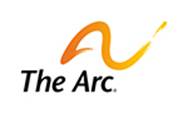 The Arc promotes & protects the human rights of people with intellectual & developmental disabilities & actively supports their full inclusion & participation in the community throughout their lifetimes.¿Por qué no recibo el monto completo de SSI?Pagando "Fair Share"Cuando una familia permite que su hijo (mayor de 18 años), que es un destinatario de SSI, continúe viviendo en su hogar de forma gratuita, se considera una contribución o donación     (in-kind income), que generalmente reduce el beneficio mensual en efectivo del beneficiario de SSI en un tercio de la Tasa de beneficio federal ($ 750.00 en 2018). Esto se llama "Apoyo y mantenimiento en especie- (in-kind support and Maintenance)". Actualmente, esto daría como resultado una reducción de $ 250.00 por mes, lo que significa que el cheque de SSI sería de $ 500.00 por mes.Para evitar una reducción en el beneficio mensual de SSI de una persona y para garantizar que una persona reciba el beneficio mensual máximo, se le debe cobrar una tarifa por alojamiento y comida (llamada "parte equitativa-              (Fair Share)" de los gastos de la unidad familiar).Para calcular la parte equitativa de habitación y comida de un adulto, todos los gastos del hogar para comida, alquiler y servicios públicos deben sumarse y dividirse por el número de personas que viven en el hogar. Por ejemplo, un destinatario adulto de SSI reside con ambos padres y 3 hermanos, y los gastos mensuales del hogar suman $ 2,400.00.

La cantidad de alojamiento y comida cargada al destinatario del SSI sería de $ 400.00 ($ 2,400.00 dividido por 6 personas en el hogar). El acuerdo mensual de alojamiento y comida debe incluirse en un documento escrito entre los padres y el hijo adulto, lo que evidencia que, a cambio de que los padres proporcionen alojamiento y comida, el hijo adulto reconoce su obligación de pagar el alojamiento y comida mensualmente. Este documento debe mostrarse a la SSA.Para los padres que cobran alojamiento y comida, este es un ingreso para los padres y se debe informar anualmente en sus declaraciones de impuestos. Sin embargo, una vez que el dinero es recibido por los padres, es su dinero para hacer con lo que quieran y se puede utilizar para gastos del hogar.En una entrevista de SSI, le preguntarán sobre el alquiler y los servicios públicos (utilerías). Si no está pagando su parte del alquiler o los servicios públicos, su cheque de SSI será un monto menor. Si está pagando su parte, entonces su cheque de SSI no se verá afectado. Si paga el alquiler, lleve consigo una copia del contrato de alquiler a la entrevista. Si paga el alquiler, pero no tiene un contrato de arrendamiento, es una buena idea firmar un contrato de alquiler simple. No tiene que ser un arreglo elegante. Por ejemplo, si vive en una casa propiedad de un miembro de la familia, puede firmar un acuerdo para pagar el alquiler de la habitación en la que vive. Si acaba de ser aprobado y aún no ha comenzado a pagar el alquiler, presente un contrato de alquiler que indique cuándo iniciara a pagar.The Arc of Greater HoustonPO Box 924168Houston, Texas 77292713-957-1600 (o)http://www.aogh.org/The Arc promotes & protects the human rights of people with intellectual & developmental disabilities & actively supports their full inclusion & participation in the community throughout their lifetimes.